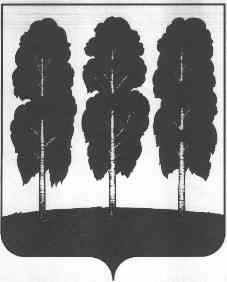 АДМИНИСТРАЦИЯ БЕРЕЗОВСКОГО РАЙОНАХАНТЫ-МАНСИЙСКОГО АВТОНОМНОГО ОКРУГА – ЮГРЫРАСПОРЯЖЕНИЕот 23.06.2020                     	                                                                               № 467-рпгт. БерезовоО подготовке документации по планировке территории в целях размещения линейного объекта: «КТП 6/0,4 кВ, ЛЭП 6 кВ для электроснабжения туристическо-этнографического комплекса «Сорни-Сэй» в пгт. Березово Березовского района» Рассмотрев обращение Общества с ограниченной ответственностью «ЭЛПРОКОМ НН»  о принятии решения по подготовке документации по планировке территории,  в соответствии со статьями 45, 46 Градостроительного кодекса Российской Федерации, Федеральным законом от 06.10.2003 №131-ФЗ «Об общих принципах организации местного самоуправления в Российской Федерации»: 1. Обществу с ограниченной ответственностью «ЭЛПРОКОМ НН» за счет собственных средств:1.1. обеспечить  подготовку документации по планировке территории в целях размещения линейного объекта: «КТП 6/0,4 кВ, ЛЭП 6 кВ для электроснабжения туристическо-этнографического комплекса «Сорни-Сэй» в пгт. Березово Березовского района»  в границах городского поселения Березово в соответствии с заданием на разработку документации по планировке территории согласно приложению к настоящему распоряжению; 1.2.  подготовленную документацию по планировке территории представить в отдел архитектуры и градостроительства администрации Березовского района в течение трех месяцев с момента опубликования настоящего распоряжения.2. Определить, что заинтересованные  физические  или юридические лица вправе представлять свои предложения о порядке, сроках подготовки и содержании проекта планировки в течение одного месяца со дня официального опубликования настоящего распоряжения в средствах массовой информации в отдел архитектуры и градостроительства администрации Березовского района по адресу: пгт. Березово, ул. Первомайская, 10, кабинет 115,  тел. 8(34674)21388, электронный адрес: uprarh@berezovo.ru.3. Опубликовать настоящее распоряжение в газете «Жизнь Югры» и разместить на официальном веб-сайте органов местного самоуправления Березовского района.4. Настоящее распоряжение вступает в силу после его подписания.5. Контроль за исполнением настоящего распоряжения возложить на первого заместителя главы Березовского района  Билаша С.Ю.Глава района                                                                                                   В. И. ФоминПриложение к распоряжению администрации Березовского районаот 23.06.2020 № 467-рЗАДАНИЕна разработку документации по планировке территории(проекта планировки и проекта межевания территории) для размещения линейного объекта: «КТП 6/0,4 кВ, ЛЭП 6 кВ для электроснабжения туристическо-этнографического комплекса          «Сорни-Сэй» __________________(наименование территории, наименование объекта (объектов) капитальногостроительства, для размещения которого (которых) подготавливаетсядокументация по планировке территории)Наименование позицииНаименование позицииСодержание1.Вид разрабатываемой документации по планировке территорииПроект планировки и проект межевания территории2.Инициатор подготовки документации по планировке территорииАкционерное общество«Югорская региональная электросетевая компания» (АО «ЮРЭСК»)ОГРН 1118601002596Юридический, почтовый адрес: 628012, Ханты- Мансийский Автономный округ - Югра АО, г. Ханты- Мансийск, ул. Ленина, д.52/13.Источник финансирования работ по подготовке документации по планировке территории Инвестиционная программа АО «ЮРЭСК» на 2018-  2022 годы4.Вид и наименование планируемого к размещению объекта капитального строительства, его основные характеристики «КТП 6/0,4 кВ, ЛЭП 6 кВ для электроснабжения туристическо-этнографического комплекса «Сорни-Сэй» в пгт. Березово Березовского района5.Элементы планировочной структуры, населенные пункты, поселения, муниципальные районы, в отношении территорий которых осуществляется подготовка документации по планировке территорииГородское поселение Березово, Березовского района, ХМАО-Югры6.Состав документации по планировке территорииВ соответствии со ст.42,43 Градостроительного кодекса Российской Федерации, Постановление Правительства РФ от 12.05.2017 N 564 «Об утверждении Положения о составе и содержании проектов планировки территории, предусматривающих размещение одного или нескольких линейных объектов»